Слушание музыки для детей 2-4 лет.Шалун. (О. Бер) Приложение№1Шалун – это мальчик, которому очень весело. Он прыгает, бегает, весело смеется (если внимательно послушать, то можно услышать, как в музыке изображаются прыжки). Как можно еще «шалить»?-Бегать по траве, ловить бабочек, играть с собачкой, кувыркаться…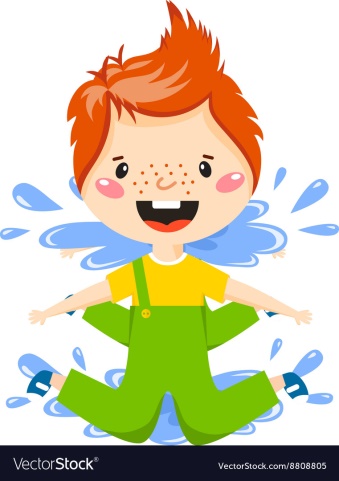 Резвушка  (В. Волков)Приложение №2Кто такая «резвушка»? Это быстрая шаловливая девочка. Она тоже любит бегать, прыгать, веселиться!Похожи ли эти два произведения «Резвушка и «Шалун»?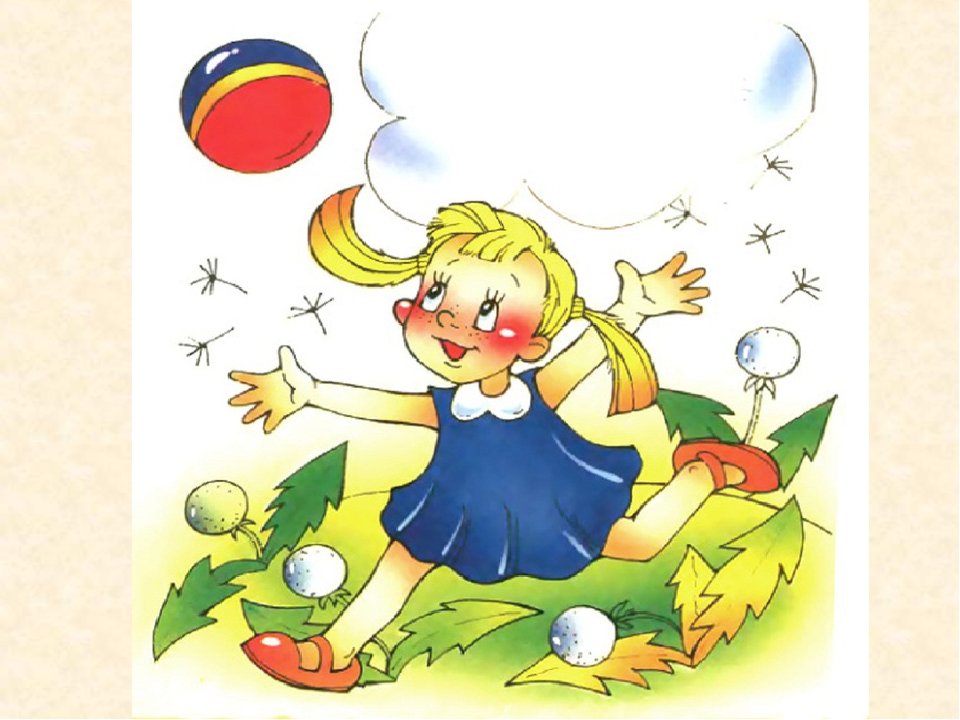 Капризуля ( В. Волков)Приложение№3Кто это – капризуля? У них часто меняется настроение, и они любят поныть и поплакать?У Танюши целый час Слезы катятся из глаз.Удивляется лягушка:- Ну и квакса ты, Танюшка!В. СтепановНаша Таня громко плачет:Уронила в речку мячик.Тише, Танечка, не плачь, Не утонет в речке мяч. А. Барто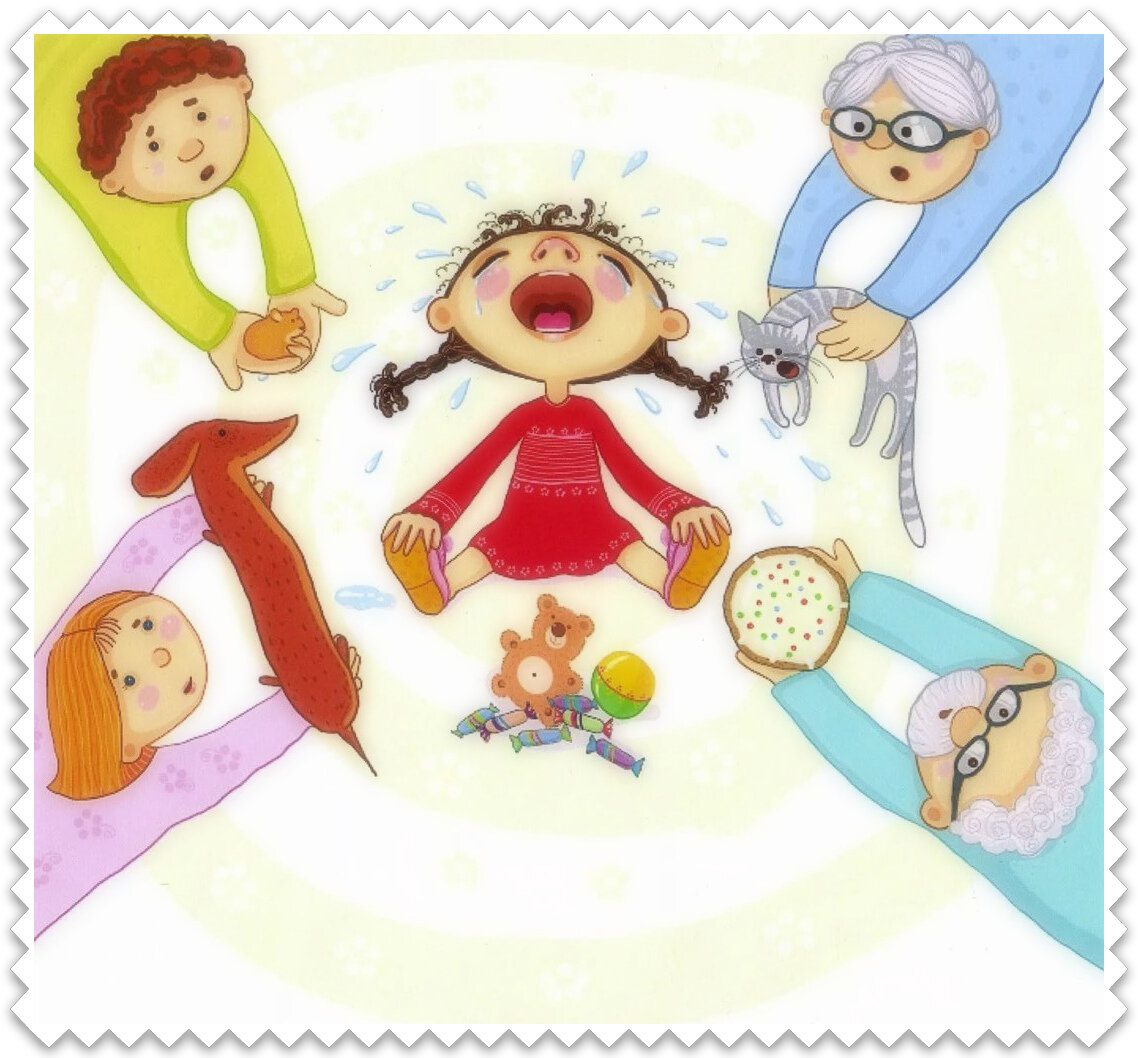 